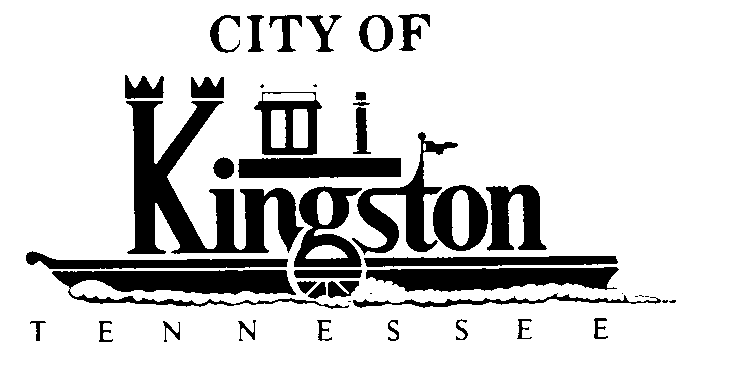 WORK SESSION - KINGSTON CITY COUNCILNOVEMBER 6, 2012 at 6:00 P.M.COMMUNITY CENTER – ROOM CREVISED A G E N D ACall to orderInvocation and pledgeDISCUSSION REGARDING THE FOLLOWING ITEMS:Update on the new City Hall Building - Mr. PinkertonChange Order on the Pedestrian Bridge for the Ladd Greenway Project - Danl HallSecond Reading of an Ordinance to Provide for Effective Regulations of Excessive Sound or Noise, Establish Standards, Regulations and Enforcement Procedures That Will Eliminate or Reduce Unnecessary and Excessive Sounds or Noises Which Are Physically Harmful or Otherwise Detrimental to Individuals and the Community in the Enjoyment of Life, Property and the Conduct of Business (Public Hearing on November 13, 2012, at 6:45 p.m.)First Reading of An Ordinance Amending Section 11-203 Definitions and Section 11-604 Signs, Billboards, and Other Advertizing Structures of the City of Kingston, Tennessee Zoning OrdinanceFirst Reading of An Ordinance To Require That Any House, Building Or Property Occupied As A Dwelling Have A Fully Functioning System Of Toilet And Wastewater Disposal Facilities Contacted To A Functioning And Continuously Operational Water SupplyFirst Reading of An Ordinance Amending Section 11-404 R-2, Residential District of the City of Kingston, Tennessee Zoning OrdinanceWebsite PoliciesInsituform Change Order - Mr. PinkertonSolar Farm - Mayor BeetsQuarterly Report - Ms. BrewerExtension of Interim Financing on the Ladd Landing Greenway Project - Ms. BrewerPersonnel Policy on RehiresJanuary City Council Work Session - Mr. PinkertonThe Appointment of Amanda Crumby to Complete the 5-Year Term of Celia Simon on the Historic Zoning Commission Beginning January 1, 2013 and Ending December 31, 2016The Reappointment of Ms. Edith Miles to Another 5-Year Term on the Historic Zoning Commission Beginning January 1, 2013, and Ending December 31, 2018The Reappointment of Ms. Mary Ann Wesolowski to Another 5-Year Term on the Historic Zoning Commission Beginning January 1, 2013, and Ending December 31, 2018The Reappointment of Ms. Glenda Johnson to Another 5-Year Term on the Board of Zoning Appeals Beginning November 1, 2012 and Ending October 31, 2017Mayoral Reappointment of Mr. Gary Botkin to Another 8-Year Term on the Planning Commission Beginning November 1, 2012, and Ending October 31, 2020